IndigoVision to showcase upcoming ‘CyberVigilantTM’ product at ISC West 2017.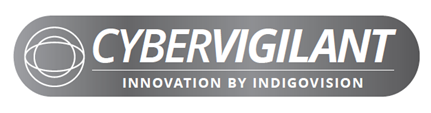 IndigoVision new cybersecurity product ‘CyberVigilantTM’.IndigoVision, the leading developer of end-to-end video security solutions, are excited to announce a first glance of their upcoming ‘CyberVigilantTM’ cyber security product. It will be on display this week at ISC West 2017, booth #27109 at the Sands Expo and Convention Center in Las Vegas. Birds, fish, even people, move in predictable patterns. After 21 years in IP surveillance experience IndigoVision know that data also flows in predictable ways. By monitoring that flow, IndigoVision’s ‘CyberVigilantTM’ technology, working with Control Center, detects hacking or performance-affecting anomalies and helps keep your data safe.   “CyberVigilantTM is the latest innovative product in IndigoVision’s extensive security portfolio.” says Marcus Kneen, IndigoVision’s CEO. “By applying our expert knowledge to your existing system, CyberVigilantTM provides a tailored solution to monitor your system and protect you from hackers.”For more information on this product please contact www.indigovision.com/contact-us About IndigoVisionIndigoVision provides a complete video security solution where performance and stability go hand-in-hand. All of our products are single-mindedly designed towards enhancing your security. The purpose of a security system is to make you safe and feel safe. That includes your person, business, property and budget. We design your system end-to-end, with no single point of failure, so it's reliable. We design it with Distributed Network Architecture so it's flexible. You can add any number of cameras and work stations effortlessly. We make it smart, so your old analogue cameras will migrate to IP and work with our HD cameras. You can integrate other HD cameras where and when you need them or other manufacturers' security systems using our Software Development Kit, such as Access Control, Communication Systems and Perimeter Detection. When you choose an IndigoVision system you are future-proofed: the cameras you buy today we will still support for years to come. Our global support team back it all up so your problem is our problem. That's when you discover that safe is a wonderful feeling.For further information contact IndigoVision:Europe, Middle East & Africa – Tel: +44 131 475 7200North America – Tel: +1 908 315 0286Latin America – Tel: + 55 11 3641 3281Asia Pacific – Tel: +65 63490708 E-mail: press@indigovision.com or visit www.indigovision.com